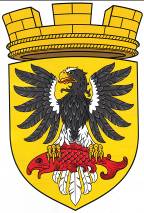 МУНИЦИПАЛЬНОЕ ОБРАЗОВАНИЕ«ЕЛИЗОВСКОЕ ГОРОДСКОЕ ПОСЕЛЕНИЕ»Собрание депутатов Елизовского городского поселенияВТОРОЙ СОЗЫВ, ТРИДЦАТЬ ШЕСТАЯ СЕССИЯРЕШЕНИЕ №730г. Елизово            							                 21 мая 2015 годаО     назначении      публичных       слушанийпо    проекту     планировки    и   межевания  территории  для строительства газопровода среднего давления, расположенного вдоль улицы Виталия Кручины в г. Елизово, Камчатского краяВ соответствии с положениями ст. 46 Градостроительного кодекса Российской Федерации, ст. 28 Федерального закона от 06.10.2003 № 131-ФЗ «Об общих принципах организации местного самоуправления в Российской Федерации», Уставом Елизовского городского поселения, Положением «О порядке проведения публичных слушаний в Елизовском городском поселении по вопросам градостроительной деятельности», Собрание депутатов Елизовского городского поселенияРЕШИЛО:      1. Назначить  проведение публичных слушаний по проекту планировки и межевания территории для строительства газопровода среднего давления, расположенного вдоль улицы Виталия Кручины в г. Елизово, Камчатского края на «24» июня 2015 года в 16 часов 00 минут. Местом проведения публичных слушаний определить зал заседаний Собрания депутатов Елизовского городского поселения по адресу: г. Елизово, ул. Виталия Кручины, д. 19 «А».         2. Установить, что со дня официального опубликования (обнародования) настоящего Решения предложения, замечания и рекомендации по вопросу публичных слушаний направляются в Управление архитектуры и градостроительства администрации Елизовского городского поселения в срок до 23 июня 2015 года,  по адресу: г. Елизово, ул. Виталия Кручины, 20,  каб. 23, тел./факс 7-30-16.       3. Сформировать организационный комитет по подготовке и проведению публичных слушаний в следующем составе:Бобровник Л.С. – депутат Собрания депутатов Елизовского городского                               поселения;Антонов О.В. –  депутат Собрания депутатов Елизовского городского                             поселения;Саенко Г.А. – начальник консультационно-аналитического отдела аппарата                         Собрания депутатов Елизовского городского поселения;Мороз О.Ю. – руководитель Управления архитектуры и градостроительства                         администрации Елизовского городского поселения                         (по согласованию);Гунина И.В. – заместитель руководителя Управления архитектуры и                         градостроительства администрации Елизовского городского                         поселения (по согласованию);Краснобаева Е.С. – начальник Отдела имущественных отношений                           администрации Елизовского городского поселения                          (по согласованию);Чайка А.С.   – старший инспектор Управления архитектуры и                          градостроительства администрации Елизовского городского                         поселения (по согласованию);      4. Определить   ответственным   лицом  за  проведение   мероприятий   по организации, проведению публичных слушаний, подготовку итоговых документов Мороз О.Ю. – руководителя Управления архитектуры и градостроительства администрации Елизовского городского поселения.      5. Опубликовать (обнародовать) настоящее Решение.  Временно исполняющий  полномочияглавы Елизовского городского поселения-председателя Собрания депутатов Елизовского городского поселения				    	           А.В. Пятко